Mellékletek:1. sz.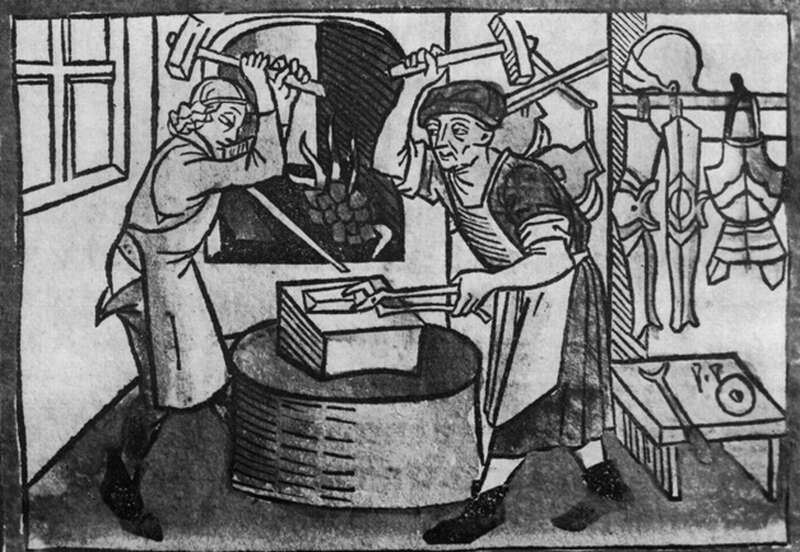 2.sz.1. csoport:mester-páncél-rászegecselte-kacat-2 holdtölte-vért-sodrony-2. csoport:mihaszna-sütteti hasát-láp-tétlen-zsivaj-önfeledt-3. csoport:tökéletes-illeszkedés-megállapodás-szikár-zabla-kihívó-kincstárnok-igazgyöngy-3. sz.:				zsarnok				híres				gazdaggróf				találékony				György mester				könyörtelen				bőkezű				ügyes				félszeg				szótartóFeladatMódszerEszközIdő1. óra1.Szervezési feladatok:- A csoportok kijelölése az órai munkához (számok többszörösei alapján).- Csoporton belüli szerepek kiosztása.2.Ráhangolás:- Puzzle összerakása:Régi fegyverkovács műhely képének összerakása.3.Jelentésteremtés:Fegyverkovács jelentésének megbeszélése szóban.Fegyverkovács jelentése: internetokos telefontabletMagyar Értelmező Kéziszótár1-1 megoldás meghallgatása.4.Célkitűzés:A mai órán egy fegyverkovácsról fogunk olvasni.5.A cím értelmezése: Mit gondoltok a cím és képek alapján miről fog szólni a történet?6. A szöveg megismerése:A, B, C jeleket kapnak a csoporttagok. Az új ismeretet tartalmazó szöveget három részre osztjuk. A csoport minden tagja más szövegrészt kap. Egyénileg elolvassák, tanulmányozzák a szöveget.Majd az azonos betűjelűek összeülnek, megbeszélik a szöveget, és megoldják a 2. sz. mellékletet (szómagyarázat).Ezután mindenki visszamegy a csoportjába, és megtanítja a saját feldolgozott anyagát a csoport többi tagjának.1.rész: György mester....................minden reggel és este.Megfigyelési szempont: Mi volt a gróf kívánsága?2. rész: Aztán egyik nap…………...hirtelen meglátta, amit keresett.Megfigyelési szempont: Mi történt az öccsénél?3. rész: A tökéletes megoldás……..ragyogóbbnak tűnt vértezeténél.Megfigyelési szempont: Hogyan sikerült a gróf kérését megoldani?7. A szereplők jellemzése:- A szereplők külső és belső tulajdonságainak szétválogatása feladatlaponKösd össze a tulajdonságokat a megfelelő szereplőkkel!- A tulajdonságot igazoló mondatok keresése a szövegben. Ellenőrzés felolvasással.KooperatívKooperatívCsoportmunkaSzóforgóCsoportmunkaBeszámolóFrontálisFrontálisSzakértői mozaikPáros munkaszámkártyáktisztségeket jelölő szókártyákboríték, feldarabolt kép: (1. sz. melléklet), A4-es papírlap, ragasztószámítógép, okos telefon, tablet, szótárSzitakötő újságSzitakötő fénymásolata2. melléklet3. melléklet5 p.3 p.5 p.1 p.3 p.23 p.5 p.